АДМИНИСТРАЦИЯ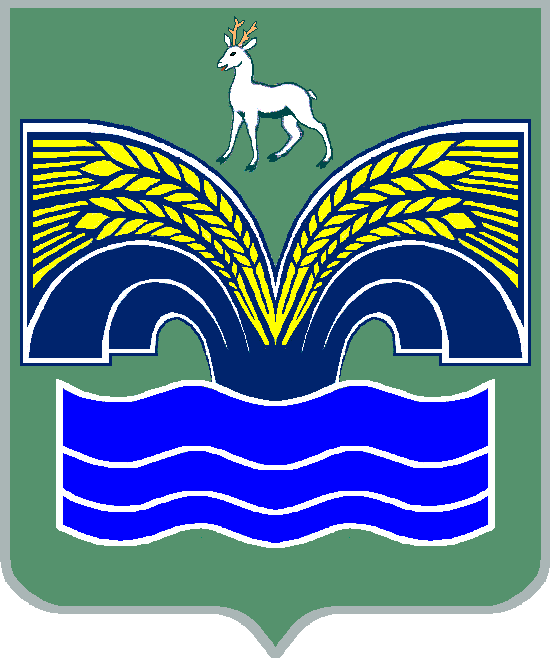 МУНИЦИПАЛЬНОГО РАЙОНА КРАСНОЯРСКИЙ САМАРСКОЙ ОБЛАСТИРАСПОРЯЖЕНИЕот 26.03.2024  № 58-р О внесении изменений в распоряжение администрации муниципального района Красноярский Самарской области от 26.07.2021 №273-р «О создании территориального штаба по газификации на территории муниципального района Красноярский Самарской области»	В связи с кадровыми изменениями, на основании пункта 3 части 4 статьи 36 Федерального закона от 06.10.2003 №131-ФЗ «Об общих принципах организации местного самоуправления в Российской Федерации», пункта 5 статьи 44 Устава муниципального района Красноярский Самарской области, принятого решением Собрания представителей муниципального района Красноярский Самарской области от 14.05.2015 №20-СП, Внести в распоряжение администрации муниципального района Красноярский Самарской области от 26.07.2021 №273-р «О создании территориального штаба по газификации на территории муниципального района Красноярский Самарской области» (с изменениями от 05.12.2022 №151-р, от 09.01.2023 №1) (далее – распоряжение) следующие изменения:изложить п. 1 в следующей редакции:«1. Создать территориальный штаб по газификации на территории муниципального района Красноярский Самарской области (далее по тексту – штаб) в составе:Члены штаба:приложение к распоряжению «Состав постоянно действующей комиссии в рамках территориального штаба по газификации на территории муниципального района Красноярский Самарской области по приему, сопровождению заявок и договоров на технологическое присоединение» изложить в редакции согласно приложению к настоящему распоряжению.2. Признать утратившим силу распоряжение администрации муниципального района Красноярский Самарской области от 09.01.2023 №1 «О внесении изменений в распоряжение администрации муниципального района Красноярский Самарской области от 26.07.2021 №273-р «О создании территориального штаба по газификации на территории муниципального района Красноярский Самарской области».3. Настоящее распоряжение разместить на официальном сайте Администрации муниципального района Красноярский Самарской области в сети Интернет.4. Настоящее распоряжение довести до сведения заинтересованных лиц.Глава района                                                                             Ю.А.ГоряиновДемченко 21956Приложениек распоряжению администрации муниципального района Красноярский Самарской областиот 26.03.2024  № 58-р Состав постоянно действующей комиссии в рамках территориального штаба по газификации на территории муниципального района Красноярский Самарской области по приему, сопровождению заявок и договоров на технологическое присоединение Члены комиссии:Гаврилов А.С.   -  Руководитель МКУ - управление строительства и ЖКХ                                                                                                                                           администрации муниципального района Красноярский Самарской области;Горяинов Юрий Алексеевич-Глава муниципального района Красноярский Самарской области, председатель штаба; Инчин Владимир Александрович-Врио заместителя Главы муниципального района Красноярский Самарской области по строительству, ЖКХ, ГО и ЧС, заместитель председателя штаба; Демченко Екатерина Сергеевна-Консультант отдела реализации муниципальных программ по благоустройству МКУ - управление строительства и ЖКХ администрации муниципального района Красноярский Самарской области, секретарь штаба;Гаврилов Алексей Сергеевич-Руководитель МКУ- управление строительства и ЖКХ администрации муниципального района Красноярский Самарской области;Михайлов Алексей Борисович-Начальник отдела ЖКХ МКУ- управление строительства и ЖКХ администрации муниципального района Красноярский Самарской области.»;Горяинов Ю.А.-Глава муниципального района Красноярский Самарской области, председатель комиссии; Инчин В.А.-Врио заместителя Главы муниципального района Красноярский Самарской области по строительству, ЖКХ, ГО и ЧС, заместитель председателя комиссии; Демченко Е.С.-Консультант отдела реализации муниципальных программ по благоустройству МКУ - управление строительства и ЖКХ администрации муниципального района Красноярский Самарской области, секретарь комиссии;Михайлов А.Б.-начальник отдела ЖКХ МКУ- управление строительства и ЖКХ администрации муниципального района Красноярский Самарской области;Громилин И.И.Гаврилов А.Э.--Руководитель центра технологического присоединения и строительства 4 Красный Яр ЦТП 4 Красный Яр ООО «СВГК» (по согласованию);Заместитель прокурора Красноярского района Самарской области, юрист 1 класса (по согласованию);Курочкин В.А.-Начальник Северного отдела жилищного надзора и лицензионного контроля Северо – Западного Управления жилищного надзора (по согласованию).